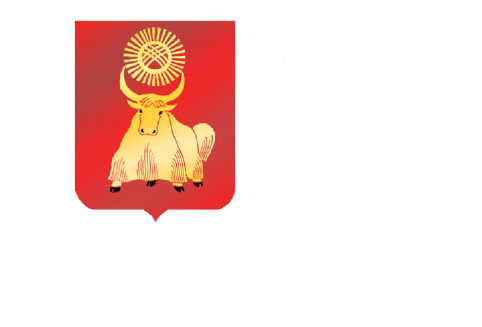 РОССИЙСКАЯ ФЕДЕРАЦИЯРЕСПУБЛИКА ТЫВА ХУРАЛ ПРЕДСТАВИТЕЛЕЙ ГОРОДА КЫЗЫЛА                                                           РЕШЕНИЕ        От 29 апреля 2015 года             г.Кызыл                                         № 138О внесении изменений в Регламент Контрольно-счетного комитета Хурала представителей г. КызылаВ соответствии с Федеральным законом от 06.10.2003 N 131-ФЗ  "Об общих принципах организации местного самоуправления в Российской Федерации", руководствуясь Уставом городского округа «Город Кызыл Республики Тыва», принятым Решением Хурала представителей г. Кызыла от 05.05.2005 N 50 "О принятии Устава городского округа "Город Кызыл Республики Тыва", с целью приведения Регламента Контрольно-счетного комитета Хурала представителей г. Кызыла, утвержденного решением Хурала представителей г. Кызыла от 08.10.2014 N 88 в соответствие с Федеральным законом от 07.02.2011 № 6-ФЗ «Об общих принципах организации и деятельности контрольно-счетных органов субъектов Российской Федерации и муниципальных образований»Хурал представителей города Кызыла РЕШИЛ:Внести в Регламент Контрольно-счетного комитета Хурала представителей г. Кызыла, утвержденный решением Хурала представителей г. Кызыла от 08.10.2014 N 88,  следующие изменения:1.1.  в п. 1 раздела IV   слова «Хуралом представителей города Кызыла»  заменить словами «Контрольно-счетным комитетом Хурала представителей г. Кызыла». 	1.2.  в п. 2 раздела III  исключить слова «а Председатель, в свою очередь - Главе города Кызыла».1.3   в п.п. 3 п. 11 раздела VI  слова «Главой-Председателем Хурала представителей г. Кызыла» заменить словами «Председателем Контрольно-счетного комитета Хурала представителей г. Кызыла».	1.4.  в п.п.7 п. 11 раздела VI  слова «Главой-Председателем Хурала представителей г. Кызыла» заменить словами «Председателем Контрольно-счетного комитета Хурала представителей г. Кызыла».	1.5. в п.п.8 п. 11 раздела VI  слова «Глава-Председатель Хурала представителей города Кызыла» заменить словами «Председатель Контрольно-счетного комитета Хурала представителей г. Кызыла».1.6. в пятом абзаце п.п.8 п. 11 раздела VI  слова «Главы-Председателя Хурала представителей города Кызыла» заменить словами «Председателя Контрольно-счетного комитета Хурала представителей г. Кызыла».	1.7.   в абзаце 3 п.п. 14 п. 11 раздела VI исключить слова «Главу-Председателя Хурала представителей города Кызыла и».1.8.  второй абзац п.3 раздела VIII  исключить.1.9. в Приложении  № 3 к Регламенту по тексту слова «решением Хурала представителей г.Кызыла» заменить словами «Председателем Контрольно-счетного комитета Хурала представителей г. Кызыла»;1.10. в Приложении  № 4 к Регламенту по тексту слова «решением Хурала представителей г.Кызыла» заменить словами «Председателем Контрольно-счетного комитета Хурала представителей г. Кызыла»;1.11. в Приложении  № 6 к Регламенту по тексту слова «решением Хурала представителей г.Кызыла» заменить словами «Председателем Контрольно-счетного комитета Хурала представителей г. Кызыла», по тексту слова «Главы-Председателя Хурала представителей г. Кызыла» заменить словами «Председателя Контрольно-счетного комитета Хурала представителей г. Кызыла», слова «Главы г.Кызыла» заменить словами «Председателя Контрольно-счетного комитета Хурала представителей г. Кызыла»;1.12. в Приложении  № 7 к Регламенту по тексту слова «решением Хурала представителей г.Кызыла» заменить словами «Председателем Контрольно-счетного комитета Хурала представителей г. Кызыла», по тексту слова «Главы-Председателя Хурала представителей г. Кызыла» заменить словами «Председателя Контрольно-счетного комитета Хурала представителей г. Кызыла»;1.13. в Приложении  № 8 к Регламенту по тексту слова «решением Хурала представителей г.Кызыла» заменить словами «Председателем Контрольно-счетного комитета Хурала представителей г. Кызыла», по тексту слова «Главы-Председателя Хурала представителей г. Кызыла» заменить словами «Председателя Контрольно-счетного комитета Хурала представителей г. Кызыла»;1.14. в Приложении  № 10 к Регламенту по тексту слова «решением Хурала представителей г.Кызыла» заменить словами «Председателем Контрольно-счетного комитета Хурала представителей г. Кызыла», по тексту слова «Главы-Председателя Хурала представителей г. Кызыла» заменить словами «Председателя Контрольно-счетного комитета Хурала представителей г. Кызыла»;1.15.  в Приложении  № 11 к Регламенту по тексту слова «решением Хурала представителей г.Кызыла» заменить словами «Председателем Контрольно-счетного комитета Хурала представителей г. Кызыла», по тексту слова «Главы-Председателя Хурала представителей г. Кызыла» заменить словами «Председателя Контрольно-счетного комитета Хурала представителей г. Кызыла»;1.16. в Приложении  № 12 к Регламенту по тексту слова «решением Хурала представителей г.Кызыла» заменить словами «Председателем Контрольно-счетного комитета Хурала представителей г. Кызыла», по тексту слова «Главы-Председателя Хурала представителей г. Кызыла» заменить словами «Председателя Контрольно-счетного комитета Хурала представителей г. Кызыла»;1.17.  в Приложении  № 14 к Регламенту по тексту слова «решением Хурала представителей г.Кызыла» заменить словами «Председателем Контрольно-счетного комитета Хурала представителей г. Кызыла», по тексту слова «Главы-Председателя Хурала представителей г. Кызыла» заменить словами «Председателя Контрольно-счетного комитета Хурала представителей г. Кызыла», слова «Глава г.Кызыла» заменить словами «Председатель Контрольно-счетного комитета Хурала представителей г. Кызыла»;1.18. в Приложении  № 15 к Регламенту по тексту слова «решением Хурала представителей г.Кызыла» заменить словами «Председателем Контрольно-счетного комитета Хурала представителей г. Кызыла», по тексту слова «Главы-Председателя Хурала представителей г. Кызыла» заменить словами «Председателя Контрольно-счетного комитета Хурала представителей г. Кызыла», слова «Глава г.Кызыла» заменить словами «Председатель Контрольно-счетного комитета Хурала представителей г. Кызыла».Контроль за исполнением настоящего решения возложить на Комитет по финансово-экономическим вопросам, развитию предпринимательства и инвестиционной политике Хурала представителей города Кызыла.	 Настоящее решение вступает в силу со дня его официального опубликования.Глава города Кызыла                                                               Д. Оюн